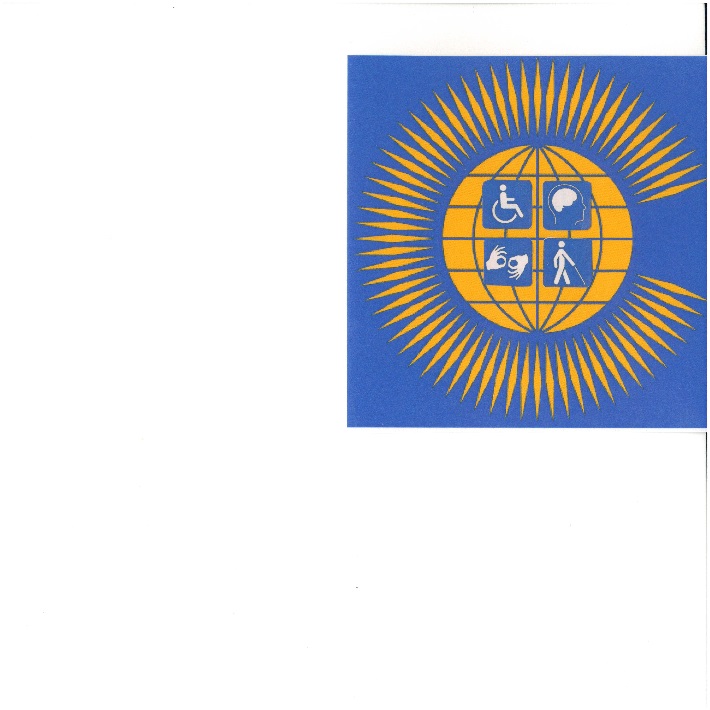 Commonwealth Disabled People’s Forum  c/o World of Inclusion                                                                                          78, Mildmay Grove South,LONDON N1 4PJ    0044 7715420727 rlrieser@gmail.com CDPF Brief Information on Implementation of UNCRPD Questionnaire.Will all DPOs supporting the Relaunch of the Commonwealth Disabled People’s Forum and/or their delegates please ensure this form is completed and emailed back by 3rd June 2019. Delegates in their introduction of 3 minutes will be asked to summarise on 13th June General Assembly. Return to rlrieser@gmail.com   by 3rd June 20191.Name of your DPO: Reclaiming our Future Alliance 2. Name of your country. England 3. Has your country ratified the UNCRPD and when? Yes (2009)4. What has your country done to Implement the UNCRPD? Article 9 – Accessibility: some progress has been made there continues to be systemic access issues regarding transport, information and other goods and services.5. How much is your DP0 involved in implementation with the Government of your country?6. Has your DPO been involved in producing a shadow report to go to UNCRPD Committee and How? Yes; Report prepared by ROFA 7. What progress has been made on implementing Inclusive Education? A reservation to Article 24 allows disabled pupils to be segregated into special units rather than being able to participate in inclusive schools.8. What progress has been made on social protection for PWD? The impact of government welfare reforms have led to a severe regression in Disabled people’s standard of living, the use of food banks has increased and so has the risk of evictions.  The more stringent test for Employment Support Allowance has been linked to the deaths of two claimants by two Coroners.  Benefit sanctions are not effective and leave disabled people struggling to cover daily living costs and have a destructive impact on mental and physical health. Disabled people are being forced to return their Motability vehicles due to narrower eligibility criteria for the mobility component of Personal Independent Payment which is replacing Personal Independent Payment 9. What progress has been made in implementing employment opportunities for PWD?10. What progress has been made on challenging negative attitudes and stigma to PWD? Gap of over 30 percentage in the number of Disabled people in employment compared to non-disabled people.  11. What progress has been made in achieving gender equality for PWD ?Disabled women continue to experience intersectional oppression at a higher rate than me in most areas 12. What capacity building does your DPO need? Identify areas. 13. If you are the National Umbrella DPO how do you operate democratically with other DPOs?Membership with voting rights 14. If you are an impairment specific, particular focus or regional DPO how do you work with Umbrella DPO? n/a15. If there is no national; umbrella DPO. How could one be built?16. How does your DPO get funded? Membership donations17. What training capacity does your DPO have?18. What regular training do you provide for PWD? 19. How does your DPO involve young DWP? Through the alliance organisations20. Does your DPO have any experience working in a humanitarian disaster? The ROFA International Committee some members have experience